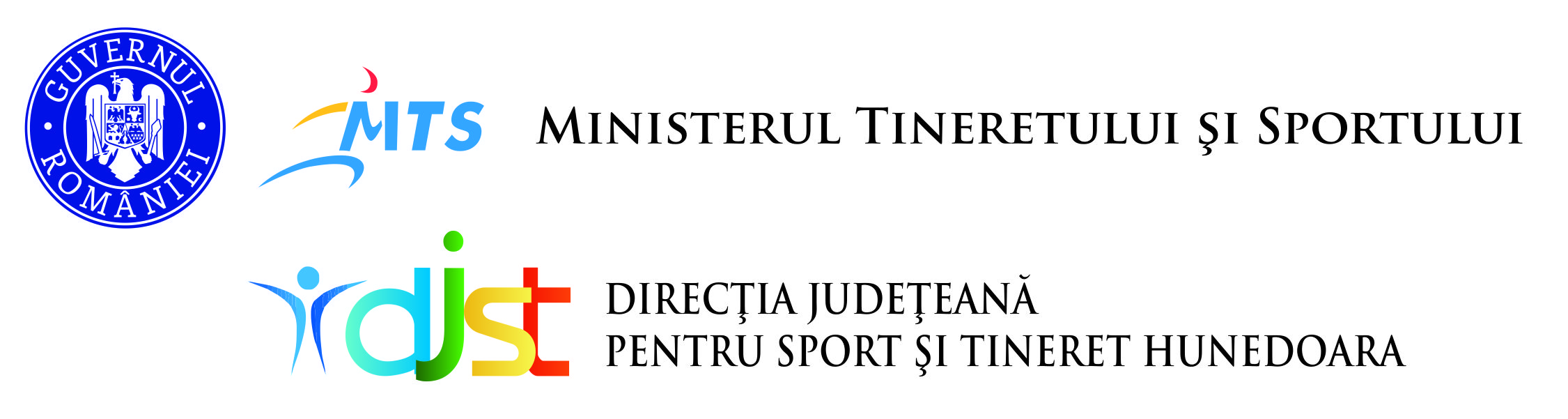 								       	   Nr. 3430                                                                                                                          Din 01.11.2018Către, CLUBURILE ȘI ASOCIAȚIILE SPORTIVE DIN JUDEȚUL HUNEDOARADoamnei / Domnului președinte,Având în vedere necesitatea actualizării evidenței sportive din județul Hunedoara, vă rugăm, să ne remiteți (electronic în format editabil și pe suport de hârtie la adresa din subsol) până la sfârșitul lunii în curs, datele privind sportivii și tehnicienii care activează în clubul Dumneavoastră, conform modelelor de mai jos: 1. Evidență sportivi:  - se vor trece toți sportivii aflați in pregătire, legitimați sau nelegitimați - MODELNotă: În coloana a 5-a, va fi  menționat răspunsul „da” doar în cazul în care la momentul completării tabelului sportivul  este component al lotului național sau olimpic.2. Evidență tehnicieni – se vor trece profesorii, antrenorii, instructorii sportivi  - MODELCu respect,REPREZENTANT LEGALSZÉLL LŐRINCZIDNumele prenumeleRamura de sportData nașterii/Categoria de concursSerie/Nr./Dataeliberării/legitimațieiUnde este cazulDaca este in lotul național/olimpicDa sau Nu0123451Dinis MarcelAtletism10.09.1990Junior IL/12345/20.03.2000NuIDNumele prenumeleRamura de sportData nașteriiSerie/Nr./Data eliberării/carnetului de antrenor/instructor sau a diplomei de licențăCalitatea/ Categoria/ Profesor/ Antrenor/Instructor sportiv0123451Pascu DorinLupte libere20.08.1965Ca/12345/20.03.2000Antrenor/III